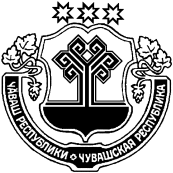 Об утверждении Положения о порядке расходования средств резервного фонда администрации Чепкас-Никольского сельского поселения Шемуршинского района Чувашской Республики для предупреждения и ликвидации чрезвычайных ситуацийНа основании статьи 81 Бюджетного кодекса Российской Федерации, Устава Шемуршинского района Чувашской Республики, администрация Чепкас-Никольского сельского поселения Шемуршинского района Чувашской Республики постановляет:           1. Утвердить прилагаемое Положение о порядке расходования средств резервного фонда администрации Чепкас-Никольского сельского поселения Шемуршинского района Чувашской Республики для предупреждения и ликвидации чрезвычайных ситуаций (далее – Положение).	2. Финансовому отделу администрации   Шемуршинского района Чувашской Республики обеспечить финансирование расходов из резервного фонда администрации Чепкас-Никольского сельского поселения Шемуршинского района Чувашской Республики для предупреждения и ликвидации чрезвычайных ситуаций в соответствии с Положением, утвержденным настоящим постановлением.	3. Признать утратившим силу постановление администрации Чепкас-Никольского сельского поселения Шемуршинского района Чувашской Республики от 31 декабря 2014 г. №  66«Об утверждении Порядка расходования средств резервного фонда».4. Контроль за выполнением настоящего постановления возлагаю  на себя.5. Настоящее постановление вступает в силу после его официального опубликования.Глава администрации Чепкас-Никольского сельского поселенияШемуршинского района  Чувашской Республики                                               Л.Н.Петрова                                                        Утвержден
постановлением администрации
Чепкас-Никольского сельского поселенияШемуршинского района
от «04» мая 2022 г. № 18(Приложение)Положение
о порядке расходования средств резервного фонда администрации Чепкас-Никольского сельского поселения Шемуршинского района Чувашской Республики для предупреждения и ликвидации чрезвычайных ситуаций1. Настоящее Положение разработано в соответствии со статьей 81 Бюджетного кодекса Российской Федерации и Уставом Чепкас-Никольского сельского поселения Шемуршинского района Чувашской Республики, устанавливает порядок выделения и использования средств резервного фонда администрации Чепкас-Никольского сельского поселения Шемуршинского района Чувашской Республики (далее – администрация Шемуршинского района).2. Средства резервного фонда администрации Чепкас-Никольского сельского поселения Шемуршинского района за счет средств бюджета муниципального образования создаются для финансирования непредвиденных расходов и мероприятий местного значения, не предусмотренных в местном бюджете на соответствующий финансовый год.3. Источником формирования резервного фонда администрации Чепкас-Никольского сельского поселения Шемуршинского района за счет средств бюджета Чепкас-Никольского сельского поселения Шемуршинского района являются доходы бюджета Чепкас-Никольского сельского поселения Шемуршинского района.4. Размер резервного фонда администрации Чепкас-Никольского сельского поселения Шемуршинского района за счет средств бюджета муниципального образования устанавливается решением   Собрания депутатов Чепкас-Никольского сельского поселения Шемуршинского района Чувашской Республики об утверждении бюджета Чепкас-Никольского сельского поселения Шемуршинского района на соответствующий финансовый год.5. Бюджетные средства резервного фонда администрации Чепкас-Никольского сельского поселения Шемуршинского района за счет средств бюджета муниципального образования направляются:5.1. На проведение мероприятий по предупреждению чрезвычайных ситуаций.5.2. На проведение ремонтных и неотложных аварийно-восстановительных работ по ликвидации последствий стихийных бедствий и других чрезвычайных ситуаций.5.3. На проведение экстренных противопаводковых мероприятий.5.4. На оказание единовременной материальной помощи гражданам, пострадавшим в результате чрезвычайных ситуаций.5.5. На подготовку, развертывание и содержание временных пунктов размещения пострадавших граждан и их питание в течение необходимого срока, но не более одного месяца.5.6. На восполнение израсходованного резерва продовольствия, вещевого имущества, товаров первой необходимости, технических средств доставки пищи.6. Использование средств резервного фонда администрации Чепкас-Никольского сельского поселения Шемуршинского района за счет средств бюджета муниципального образования осуществляется на основании распоряжений администрации Чепкас-Никольского сельского поселения Шемуршинского района.6.1. Основанием для подготовки проекта распоряжений администрации Чепкас-Никольского сельского поселения Шемуршинского района о выделении средств является решение комиссии по предупреждению и ликвидации  чрезвычайных ситуаций и обеспечению пожарной безопасности Чепкас-Никольского сельского поселения Шемуршинского района.6.2. Проекты распоряжений администрации Чепкас-Никольского сельского поселения Шемуршинского района о выделении средств из резервного фонда администрации Чепкас-Никольского сельского поселения Шемуршинского района с указанием размера выделяемых средств и направления их расходования готовит специалист администрации Чепкас-Никольского сельского поселения Шемуршинского района в течение 3 дней после получения соответствующего поручения главы администрации Чепкас-Никольского сельского поселения Шемуршинского района.7. Бюджетные средства резервного фонда администрации Чепкас-Никольского сельского поселения Шемуршинского района за счет средств бюджета муниципального образования используются строго по целевому назначению, определенному распоряжением о выделении средств.8. Средства из резервного фонда администрации Чепкас-Никольского сельского поселения Шемуршинского района выделяются на финансирование мероприятий по ликвидации чрезвычайных ситуаций только местного уровня.9. Органы местной администрации и организации, в распоряжение которых выделяются средства резервного фонда, несут ответственность за целевое использование средств в порядке, установленном законодательством Российской Федерации, и в месячный срок после проведения соответствующих мероприятий представляют в администрацию Чепкас-Никольского сельского поселения Шемуршинского района подробный отчет об использовании этих средств по форме, устанавливаемой финансовым отделом администрации   Шемуршинского района.10. Отчет об использовании бюджетных ассигнований резервного фонда администрацией Чепкас-Никольского сельского поселения Шемуршинского района прилагается к ежеквартальному и годовому отчетам об исполнении бюджета администрации Чепкас-Никольского сельского поселения Шемуршинского района.ЧĂВАШ РЕСПУБЛИКИШЁМЁРШЁ  РАЙОНĚЧУВАШСКАЯ РЕСПУБЛИКА ШЕМУРШИНСКИЙ РАЙОНАНАТ-ЧАТКАСЯЛ ПОСЕЛЕНИЙĚНАДМИНИСТРАЦИЙĚЙЫШĂНУ« 04»    05        2022г.  № 18Анат-Чаткас ялěАДМИНИСТРАЦИЯЧЕПКАС-НИКОЛЬСКОГО СЕЛЬСКОГО ПОСЕЛЕНИЯПОСТАНОВЛЕНИЕ«04»      05    2022г.   № 18село Чепкас-Никольское